YOUNG ARTIST’S WORKSHOP Fall 2016Do you love art? Are you between the ages of 5-18? Sign up for the YOUNG ARTISTS WORKSHOP today!The following classes will be offered during the fall semester:	Ages 5-7: Drawing, Painting & More Ages 8-9: Drawing, Painting & More	Ages 10-12: Drawing, Painting & Mixed Media   	Ages 13-18: Drawing, Painting & PrintmakingWhere:	McMaster Building, USC CampusWhen:		Fridays from September 23rd through Friday November 11Cost:		$70.00 per student$60.00 per student (if parent is USC faculty, staff, or student)***IN ORDER TO RECEIVE THE DISCOUNT RATE, YOU MUST PROVIDE A PHOTOCOPY OF YOUR USC IDENTIFICATION CARD AT THE TIME OF PAYMENT.For more information call:	Allison Dunavant, YAW Coordinator:  yaw.usc@gmail.comApplication Deadline:  Wednesday, September 21, 2016Application FormName of child: 							Age: 		_____							Age: 												Age: 			Name of parent or guardian: 									Address: 											Home Telephone Number: 							Work Telephone Number: 							E-mail Address:_____________________________________________	Ages 5-7: __________Drawing, Painting & More 	Ages 8-9: __________Drawing, Painting & More	Ages 10-12: ________Drawing, Painting & Mixed Media 	Ages 13-18: ________Drawing, Painting & PrintmakingEnclosed Fee: 			If affiliated with USC, please check one of the following: ___Faculty  ___Staff  ___StudentMedical InformationTetanus shot: ___Yes  ___No     Effective Date: 					In case of emergency, notify: 1. Name: 							Telephone number: 		2. Name: 							Telephone number: 		Family Doctor/Pediatrician: 					Telephone number: 		Mail application to:		YOUNG ARTISTS WORKSHOPAttention: Allison DunavantSchool of Visual Art and DesignUniversity of South CarolinaColumbia, SC 29208Please make checks payable to: USC Art Fund, THERE WILL BE NO REFUNDS.yaw.usc@gmail.comAll fees are due before Friday, September 23, 2016Please write your email address below if you would like to be added to our list to receive updates and reminders about the Young Artist’s Workshop program.Email Address:_______________________________________YOUNG ARTIST’S WORKSHOP DATESFall 2016Fridays, 4:00 p.m. – 5:30 p.m.September 23rd -   First YAWSeptember 30th - Second YAWOctober 7th -       Third YAWOctober 21st -      Fourth YAWOctober 28th -      Fifth YAW November 4th -    Sixth YAWNovember 11th  - Exhibition/ReceptionMAP:Students attending the Young Artists Workshop should be brought to the front entrance of the McMaster College of Art (Pickens St. side, yellow dot on map), on the USC campus between 3:45 and 4:00 pm.  Metered parking is available along Senate and Pickens Streets.  Students will be greeted by their instructor on the second floor of McMaster and escorted to their classes.  If you should arrive after 4:00 pm, with your child’s safety in mind, please escort your child to their classroom. Please remind your Young Artist to Dress for Mess!   Student’s ages 5- 9 will be dismissed from their classrooms each Friday.  Parents must pick them up from the classroom.  All other students will be escorted to the front entrance of McMaster College at 5:30 p.m. to await your arrival.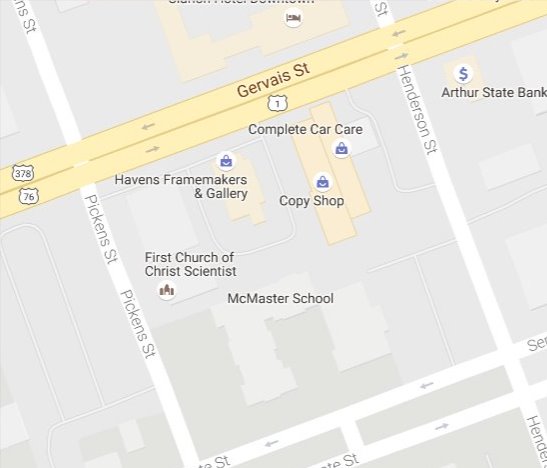 Permission/Release FormI hereby certify that I am the parent or guardian of ___________________, and give Dr. Minuette Floyd, Professor of Art Education at the University of South Carolina, the right and permission to publish in print or electronically photographs of my child and/or artwork taken during the Young Artist workshop at the University of South Carolina, as well as writings and artwork by the student named above.  Your child’s art work and / or photographs of your child may be used on the USC webpage (YAW link) and for educational purposes only.I understand that the student will be identified by his or her first name only.Parent Signature: _________________________________Date:_____________________To be completed by the YAW coordinatorClass:  _________________________________________________Age:________________________________________________